Supp. file 1. Additional information. https://doi.org/10.5852/ejt.2024.943.2585.11773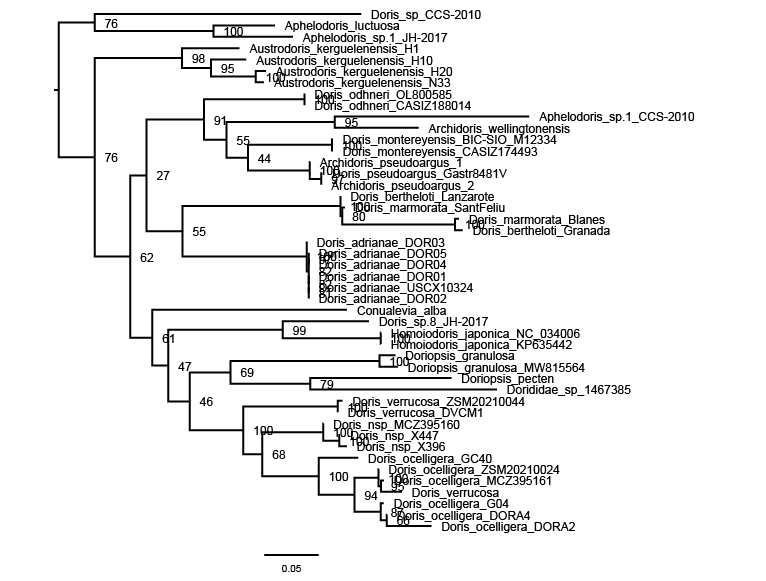 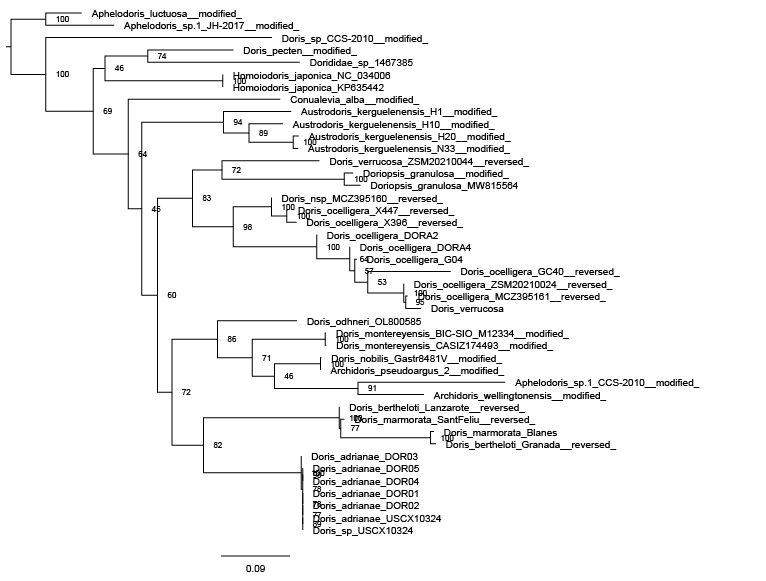 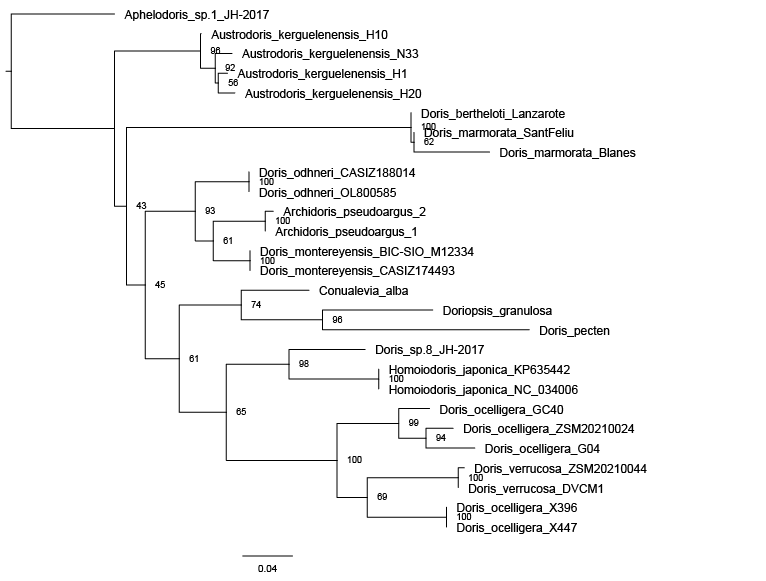 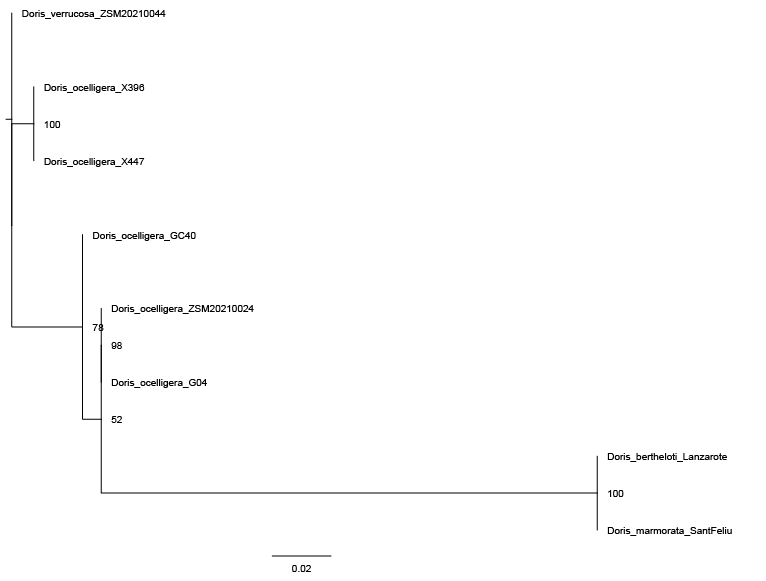 ReferencesAh-Shee-Tee L., Puchooa D., Appadoo C., Bhoyroo V., Kerovec D. 2022. Occurrence and distribution of opisthobranch sea slugs in environment-impacted areas of Mauritius. Regional Studies in Marine Science 52: 102249. https://doi.org/10.1016/j.rsma.2022.102249Cheney K.L., Cortesi F., How M.J., Wilson N.G., Blomberg S.P., Winters A.E., Umanzör S. & Marshall N.J. 2014. Conspicuous visual signals do not coevolve with increased body size in marine sea slugs. Journal of Evolutionary Biology 27: 676–687. https://doi.org/10.1111/jeb.12348Do T.D., Jung D.-W. & Kim C.-B. 2022. Molecular phylogeny of selected dorid nudibranchs based on complete mitochondrial genome. Scientific Reports 12: 18797. https://doi.org/10.1038/s41598-022-23400-9Hallas J.M., Chichvarkhin A. & Gosliner T.M. 2017. Aligning evidence: concerns regarding multiple sequence alignments in estimating the phylogeny of the Nudibranchia suborder Doridina. Royal Society Open Science 4: 171095. https://doi.org/10.1098/rsos.171095Heimeier D., Lavery S. & Sewell M.A. 2010. Using DNA barcoding and phylogenetics to identify Antarctic invertebrate larvae: lessons from a large scale study. Marine Genomics 3: 165–177. https://doi.org/10.1016/j.margen.2010.09.004De Masi L., Adelfi M.G., Pignone D. & Laratta B. 2015. Identification of Doris verrucosa mollusc via mitochondrial 16S rDNA. Biochemical Systematics and Ecology 58: 21–29. https://doi.org/10.1016/j.bse.2014.10.009Liu C., Wu X. & Shen H.D. 2015. Complete mitochondrial genome of Vaginulus alte and Homoiodoris japonica. Mitochondrial DNA Part A 27: 3454–3457. https://doi.org/10.3109/19401736.2015.1066345Thollesson M. 2000. Increasing fidelity in parsimony analysis of dorid nudibranchs by differential weighting, or a tale of two genes. Molecular Phylogenetics and Evolution (16): 161–172. https://doi.org/10.1006/mpev.2000.0789Urgorri V., Pérez Señarís M., Díaz Agras G., Candás Romero M., Gómez Rodríguez C. 2021. Doris adrianae sp. nov. (Heterobranchia; Nudibranchia; Doridina) from the Galician coasts (NW Iberian Peninsula). Nova Acta Científica Compostelana 28: 1–33. https://doi.org/10.15304/nacc.id7500Wilson N.G., Schrödl M. & Halanych K.M. 2009. Ocean barriers and glaciation: evidence for explosive radiation of mitochondrial lineages in the Antarctic sea slug Doris kerguelenensis (Mollusca, Nudibranchia). Molecular Ecology 18: 965–984. https://doi.org/10.1111/j.1365-294X.2008.04071.xWollscheid-Lengeling E., Boore J., Brown W. & Wägele H. 2001. The phylogeny of Nudibranchia (Opisthobranchia, Gastropoda, Mollusca) reconstructed by three molecular markers. Organisms Diversity & Evolution 1: 241–256. https://doi.org/10.1078/1439-6092-00022SpeciesVoucher numberLocalityCOI16SH3ReferenceDoris ocelligeraX396Coves Cala Maset, Sant Feliu de Guíxols, Girona, SpainOR286433OR286512OR340967This studyDoris ocelligeraX447Coves Cala Maset, Sant Feliu de Guíxols, Girona, SpainOR286434 OR286513 OR340968This studyDoris ocelligeraMCZ395160Punta del Romaní, l'Escala, Girona, SpainOR286432––This studyDoris berghiG04Playa viveiro, Galicia, Spain OR286435OR286514OR340969This studyDoris berghiGC40Piscinas de Agaete, Gran Canaria, SpainOR286436OR286515OR340970This studyDoris berghiZSM20210024Coves Cala Maset, Sant Feliu de Guíxols, Girona, SpainOR286438OR286516OR340971This studyDoris berghiMCZ395161Aigua Freda, Begur, Girona, SpainOR286437––This studyDoris marmorataB2Blanes, Girona, SpainOR286430OR286510–This studyDoris marmorataZSMMol20210023Coves Cala Maset, Sant Feliu de Guíxols, Girona, Spain OR286431OR286511OR340966This studyDoris berthelotiZSMMol20210045Caleta Caballo, Lanzarote, SpainOR286429OR286509OR340965This studyDoris berthelotiB7La Herradura, Granada, SpainOR286428––This studyDoris verrucosaZSM20210044Étang de Thau, Sète, FranceOR286439OR286517OR340972This studyDoris verrucosa–ON716048––Mugnai & Costantini (unpubl.)Doris verrucosaDVCM1Capo Miseno, Naples, Italy–HE861892–De Masi et al. 2015Austrodoris kerguelenensis–Burdwood Bank, AntarcticaEU823127EU823219–Wilson et al. 2009Austrodoris kerguelenensisZSM200210482Elephant Is., AntarcticaEU823136EU823228–Wilson et al. 2009Austrodoris kerguelenensisBransfield Strait, AntarcticaEU823146EU823238–Wilson et al. 2009Austrodoris kerguelenensis–McMurdo Sound, Ross Sea, AntarcticaGU227115GU227000–Heimeier et al. 2010Doris odhneriCASIZ188014USA: Duxbury Reef, Marin Co., California–MF958295–Hallas et al. 2017Doris odhneri–Munamjin-ri Gangwon-do, South KoreaOL800585OL800585–Do et al. 2022Conualevia alba–California, La Jolla, Bird Rock, USAKC153021KC153023–Wilson, Maschek & Baker (unpubl.)Doris montereyensisBICSIOM12334USA: California, La Jolla, La Jolla CanyonKC153022KC153024–GenBankDoris montereyensisCASIZ174493USA: Battery Point, Cresceent City, Del Norte Co., CaliforniaMF958425MF958294–Hallas et al. 2017Archidoris pseudoargus–Helgoland, North Sea–AF249224–Wollscheid-Lengeling et al. 2001Archidoris pseudoargusPlymouth, Devonshire, UKAJ223256AJ225180–Thollesson 2000Archidoris wellingtonensis–Ross Sea, AntarcticaGQ292034––Shields, Marko, Woods & Moran (unpubl.)Archidoris pseudoargus–Plymouth, Devonshire, UKAJ223256AJ225180–Thollesson 2000Doriopsis pecten–Australia: Queensland, MooloolabaKJ001311KJ018914–Cheney et al. 2014Homoiodoris japonica–ChinaKP635442KP635442–Liu et al. 2015Homoiodoris japonicaChinaNC_034006NC_034006–Liu & Shen (unpubl.)Doris sp.CASIZ192348Saudi Arabia: Red Sea–MF958306–Hallas et al. 2017Aphelodoris luctuosaAuckland, New ZealandGQ292042––Hallas et al. 2017Aphelodoris sp.CCS-2010Ross Sea, AntarcticaGQ292033––Shields, Marko, Woods & Moran (unpubl.)Aphelodoris sp.CASIZ176920Oudekraal, Cape Prov., South AfricaMF958424MF958293–Hallas et al. 2017Dorididae sp.1467385Papua New GuineaMZ560065––Plaisance, Matterson, Drovetski, Fabricius, Meyer & Knowlton (unpubl.)Doriopsis granulosa–Indo-Pacific regionAF249798AF249223–Wollscheid-Lengeling et al. 2001Doriopsis granulosaD. granulosaMauritiusMW815564––Ah-Shee-Tee et al. 2022Doris adrianaeDOR01VigoMW518047––Almón, Pérez & Pérez (unpubl.)Doris adrianaeDOR02VigoMW518048––Almón, Pérez & Pérez (unpubl.)Doris adrianaeDOR03VigoMW518049––Almón, Pérez & Pérez (unpubl.)Doris adrianaeDOR04VigoMW518050––Almón, Pérez & Pérez (unpubl.)Doris adrianaeDOR05VigoMW518051––Almón, Pérez & Pérez (unpubl.)Doris adrianaeUSCX10324Ría de Ferrol, Galicia, SpainMW602531––Urgorri et al. 2021Doris nobilisGastr 8481V–MG935354––Lundin (unpubl.)Doris ocelligeraDORA2VigoMW522603––Almón, Pérez & Pérez (unpubl.)Doris ocelligeraDORA4VigoMW522602––Almón, Pérez & Pérez (unpubl.)Doris sp.CCS-2010Ross Sea, AntarcticaGQ292046––Shields, Marko, Woods & Moran (unpubl.)